花的结构练习1、一朵花中最重要的部分是（     ）A、雌蕊  B、雄蕊    C、子房  D、雌蕊和雄蕊 2、被子植物的卵细胞存在于下列哪一结构中（     ）A、花粉   B、花粉管    C、柱头    D、胚珠3．桃花的雌蕊由三部分构成，其基部膨大的部分叫（     ）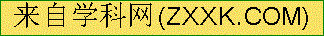 A．柱头      B．子房   C．花药   D．胚珠4．一朵花的雄蕊是由哪些结构组成的？（   ）、A． 花药和花丝    B． 花丝和花柄    C． 花药和花托    D． 花瓣和花柱5．桃花在花托上由四个部分，由内向外依次是（    ） ①花冠②雄蕊 ③花萼 ④雌蕊A． ①②③④    B． ④②①③    C． ④③②①    D． ③②①④6．图表示花的结构。请据图回答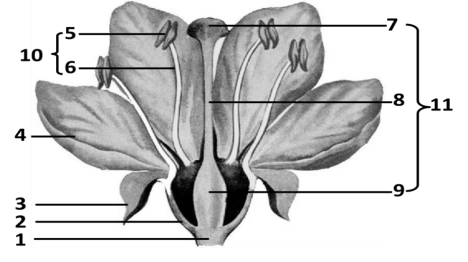 （1）从结构情况看，桃花属于_______，理由是_________________________。（2）含有许多花粉的结构是〔   〕_______。9是_________，内含有_________。（3）5、6合称为_________；7、8、9合称为_________。对于植物繁殖后代来说，花的最主要的结构是_________和_____________。（4）精子存在于________中；卵细胞存在于_________中。（5）开花前有保护作用的是__________和___________ 。